               BEEF AND CHICKEN PARTY $39.95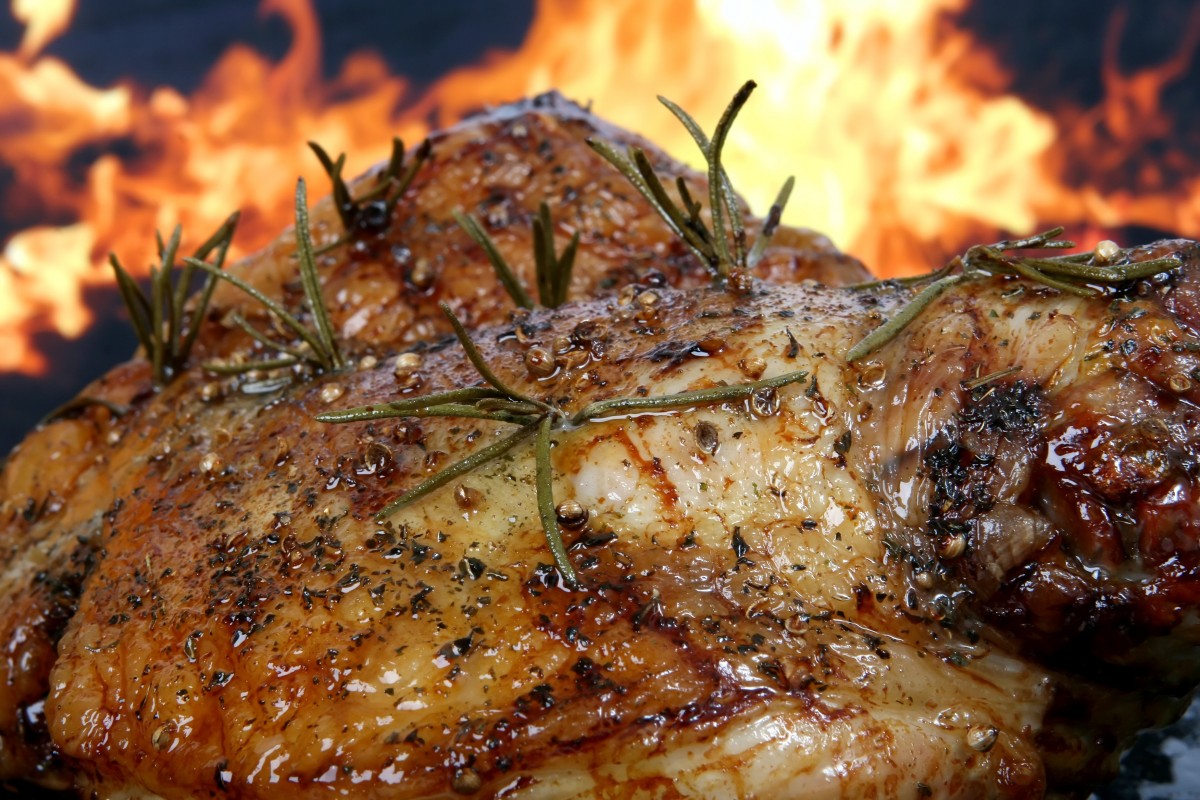 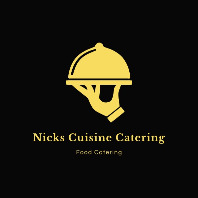 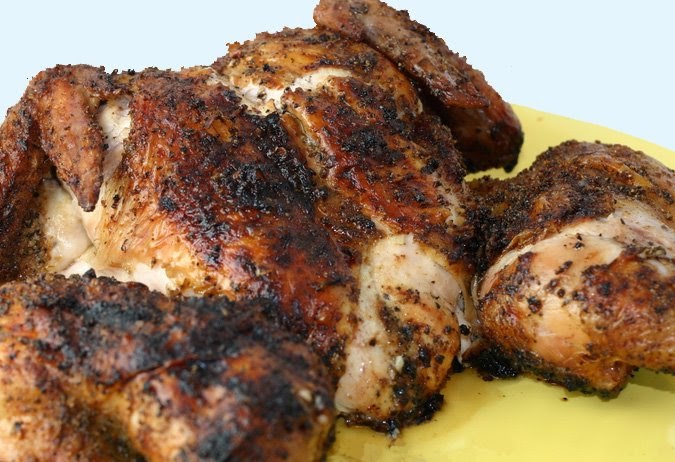 ENTRÉE (Choose one option)              Crispy pita breads with homemade dips Antipasto platter Savory Tuna salad served with Turkish bread pieces  Mains Menu options (Choose two option)Delicious yearling seasoned Beef and gravy Classic Beef stroganoff Baked honey mustard corned beefRoast seasoned chicken pieces Creamy garlic herb chicken breast filletsChar grill chicken with lemon mustard sauce Sides (Choose two options)Cracked pepper roast garlic and rosemary chat potato V GFOven roasted seasoned Vegies (potato pumpkin carrots sweet potato)Fresh herbs oven baked roasted cauliflower with parmesan cheese V GFChicken penne pasta with bacon spinach special creamy sauce Broccoli with bacon fried onions and cracked pepper GFCheesy garlic scalloped potatoes GFFresh chili garlic green beans V GFFried rice or steamed rice GF Salad options (choose two)Mediterranean Tortellini salad red white vinaigrette Southern style potato salad V GFAuthentic Greek salad V GFChefs special cabbage salad Beetroot and baby spinach feta salad V GFSeafood crunchy salad V GFRainbow coleslaw V GFDesserts Menu OptionsMini Oreo cheesecake V Strawberry cheesecake puffs VGFVegan carrot cake VChocolate hazelnut mouse with fine swiss grated chocolate garnish VGFChefs special caramel pecan pie VChefs special chocolate éclair cake VWickedly good chocolate Tiramisu cake VTropical fresh fruit tart with orange custard cream V         Buffet menu price includes:Set up and pack down all food and catering equipment (Buffet tables, chafers, warmers, plates, cutlery etc.Full set up of buffet tables including cloth with skirting also including complimentary theme decorationsCondiments & dressings including salt & pepper shakers ready on serving station Stainless steel cutlery, paper napkins, ceramic plates ready on serving stationsUniformed staff for serving at Buffet station Clear away all plates cutlery at guest tablesBread and butter supplied in price 